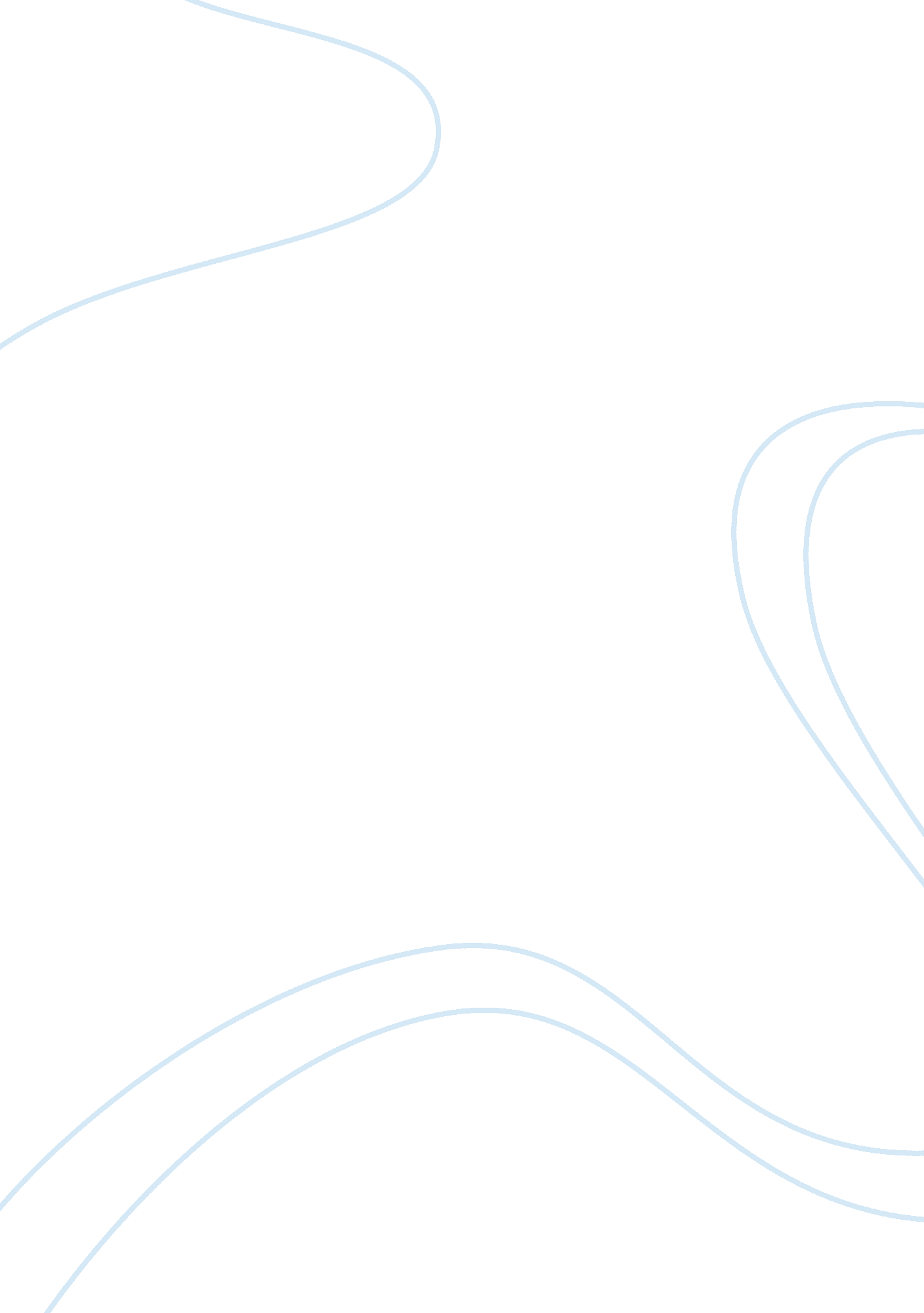 Describe legal system incentives for social responsibility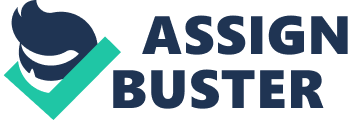 Describe legal system incentives for social responsibility ID Lecturer Corporations across the globe seek to present an image to the world of what and how they are contributing to the society apart from churning up revenues. They present to the world a picture of their contribution to the society in form of a good deed named –Corporate Social Responsibility. In order to develop a CSR program, Economies of scale also have to be considered, for such efforts can never be demonstrated to improve social welfare, which are not favourable for the organization fiscally. 
Getting people to do a responsible act can be a task unimaginable for any state and government or for that matter the power that may be (Sims 2003). It is therefore very essential that such matters are create that can prompt people to act in a responsible way. This can be done through the process of legal incentives. 
What this essentially means is that you give people certain advantages for doing something for the welfare of the society and the general public. These incentives can vary in their shape and form (Ibrahim 1993). An example can be taken from the field of Architecture, in many of the projects in New York City; legal incentives were given to developers in the form of added flow space. However, what was required from them was to give public spaces in the form of plazas; which can act as breathing spaces in the urban jungle of concrete. 
Other incentives can be given in the form of honorary titles, awards and bonuses depending upon the nature of activity. Generally it is not very favourable to give volunteers financial gifts, just to respect the nature of volunteering, which is based on good will rather than expectations of a monetary gain. 
Apart from the proceeds in from of intangibles gained by the organizations that practice CSR, monetary returns are also of great value, which are derived from the good will created by inculcating the socially responsible behaviour in the system. 
Further incentives can be given to people who work with the law enforcement agencies for curbing the ever increasing crime rates of the cities. Some of these incentives can be in the form of providing people support in the latter stage of their lives that may include putting them up in old ages/retirement homes which can be facilitated by the government (Karake-Shalhoub 1999). 
On a personal level unemployed young individuals can gain a lot from fulfilling their social responsibility. This will enable them to acquire confidence, self-esteem and they will be able to develop or enhance certain skills, which will eventually prepare them for employment. 
It is high time that the govt starts involving people in many of the issues that surround us today. The governments are no longer in position to solve all the issues on their own, considering the current economic and political situation. By making common citizens’ volunteer in social work, will allow them to activate their social life, assemble social groups by interacting with other members of the society. All of this eventually will craft a responsibility within individuals to come together and resolve social issues. 
References 
Ibrahim, N (1993). Social Demand and Corporate Supply: A Corporate Social Responsibility Model. Review of Business, Vol. 15 
Karake-Shalhoub, Z (1999). Organizational Downsizing, Discrimination and Corporate Social Responsibility. Quorum Books 
Sims, R (2003). Ethics and Corporate Social Responsibility: Why Giants Fall. Praeger 